IntroductionIn this section you may introduce your company name, company logo (if any). You also need to describe on the main idea of your web project. You may also explain on how do you get the idea to develop the project.PROJECT BACKGROUNDIn this section, briefly explain your idea about your group web project. Explain more on: the synopsisthe functional requirement in your website/systemWhy do you want to deliver the message to the audience?The impact of the project to the targeted audienceHow do you deliver the product to the audience? (CD/DVD, internet)system flow diagramHow is your flow of your project?AUDIENCEWho is your targeted audience/viewer?PROJECT SCHEDULEREFERENCESList down the referencesRUBRICS FOR PROPOSALProject Proposal RubricS (5%)ITEMW1W2W3W4W5W6W7W8W9W10W11W12Prepare Project ProposalDesign Web StoryboardDevelop Web ProjectTesting and Finalize ProjectProject PresentationCRITERIAPOOR (0, 1)AVERAGE (2, 3)GOOD (4, 5)TOTALIntroduction Description is clear, concise, and easy to understand.Project BackgroundDescription is clear, concise, and easy to understand.The content is written in a reader-friendly manner that models clarity of expression. Originality of idea and creativeThe idea is original and creative.Language usedThere are no spelling, grammar, or punctuation errors.Use MS Word's spell and grammar checker to eliminate all errors.Formatting The organization of proposal is in correct order and neat.Submission timeSubmit on time based on the due date given.TOTAL (30 MARKS)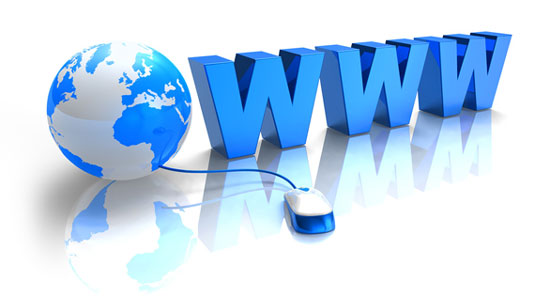 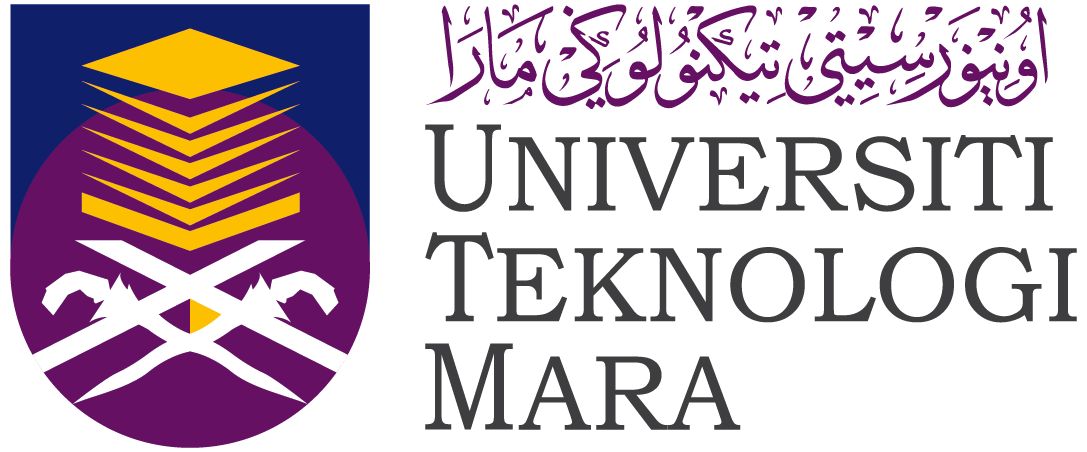 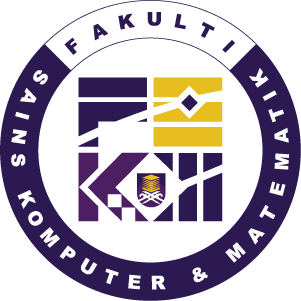 